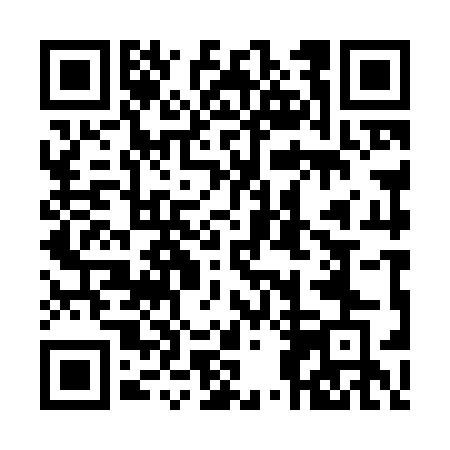 Ramadan times for Cranberry Village, Massachusetts, USAMon 11 Mar 2024 - Wed 10 Apr 2024High Latitude Method: Angle Based RulePrayer Calculation Method: Islamic Society of North AmericaAsar Calculation Method: ShafiPrayer times provided by https://www.salahtimes.comDateDayFajrSuhurSunriseDhuhrAsrIftarMaghribIsha11Mon5:445:447:0112:534:106:466:468:0212Tue5:435:436:5912:524:116:476:478:0313Wed5:415:416:5712:524:116:486:488:0414Thu5:395:396:5612:524:126:496:498:0515Fri5:375:376:5412:524:136:506:508:0716Sat5:365:366:5212:514:136:516:518:0817Sun5:345:346:5012:514:146:526:528:0918Mon5:325:326:4912:514:146:536:538:1019Tue5:305:306:4712:504:156:556:558:1120Wed5:295:296:4512:504:166:566:568:1321Thu5:275:276:4412:504:166:576:578:1422Fri5:255:256:4212:504:176:586:588:1523Sat5:235:236:4012:494:176:596:598:1624Sun5:215:216:3812:494:187:007:008:1825Mon5:195:196:3712:494:187:017:018:1926Tue5:185:186:3512:484:197:027:028:2027Wed5:165:166:3312:484:197:047:048:2128Thu5:145:146:3212:484:207:057:058:2329Fri5:125:126:3012:474:207:067:068:2430Sat5:105:106:2812:474:217:077:078:2531Sun5:085:086:2712:474:217:087:088:261Mon5:065:066:2512:474:227:097:098:282Tue5:045:046:2312:464:227:107:108:293Wed5:035:036:2112:464:237:117:118:304Thu5:015:016:2012:464:237:127:128:325Fri4:594:596:1812:454:237:137:138:336Sat4:574:576:1612:454:247:157:158:347Sun4:554:556:1512:454:247:167:168:368Mon4:534:536:1312:454:257:177:178:379Tue4:514:516:1112:444:257:187:188:3810Wed4:494:496:1012:444:257:197:198:40